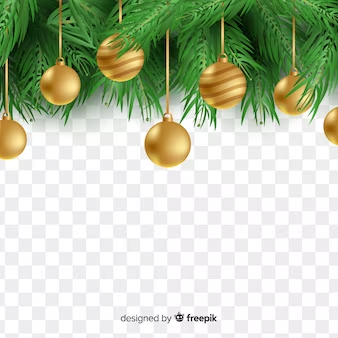 Аздараўленчы лагер «Вяселка» чакае Васз 26.12.2023 па 05.01.2024Час працы: 8.30-16.00Кабінет групы падоўжанага дня